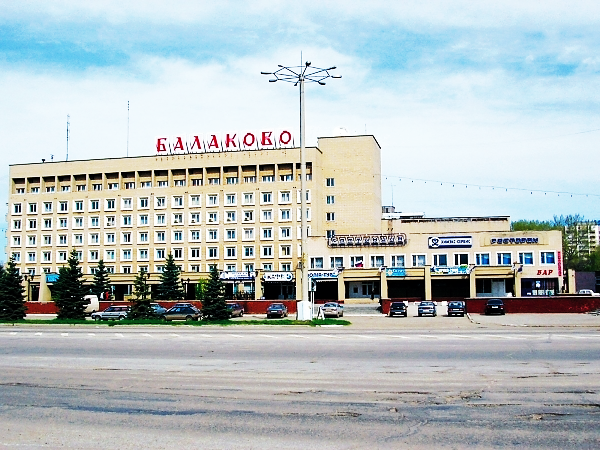 Сценарий развлечения                                                                  «С Днем рождения, любимый город!»                                       для старшего возраста                                                                               МБДОУ детский сад №18 «Малыш»                                                      Музыкальный руководитель:                                                         Пономарева Ольга Николаевна                                                        Физкультурный руководитель:                                                 Князева Елена Алексеевна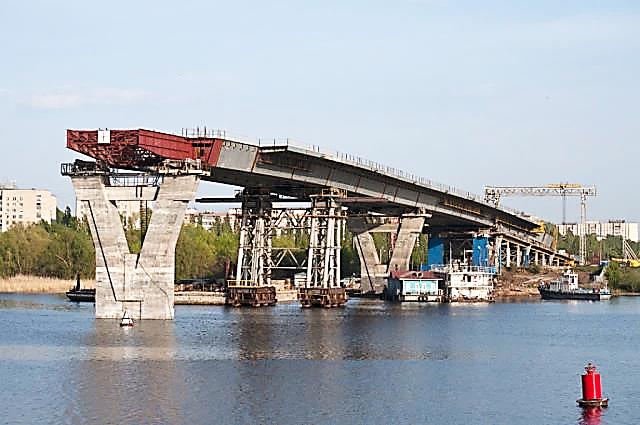 1 сентября 2014г. БалаковоЦель: создать хорошее настроение, эмоциональный заряд от участия в развлекательном действии.Задачи:  способствовать воспитанию любви к своей малой родине – Балаково;развивать двигательную активность;формировать привычку к здоровому образу жизни.Оборудование: мячи, канаты, кубики, ракетки, мешки, флажки,флаг,музыкальный центр, микрофоны, аккордеон. Мероприятие проходит на улице на спортивном участке.ТАНЕЦ «Я живу в России» I ВЕД: Вот уж, сколько лет назад,
Надо было так случиться,
Заложили люди град,
Стали жить в нём и трудиться.
II ВЕД: Время шло, менялись люди,
Город рос и процветал,
С ним связались наши судьбы,
Он таким красавцем стал.I ВЕД: Сердцу каждого так дорог
Свой родной, любимый город,
Где живешь и где родился,
И где в жизни пригодился!II ВЕД: День рождения сегодня
Отмечает наш с вами город.
Процветания ему пожелаем,
От души все его поздравляем!ДЕТИ: ПОЗДРАВЛЯЕМ! ПОЗДРАВЛЯЕМ! ПОЗДРАВЛЯЕМ!ТАНЕЦ «Моя Россия» РЕБ: Я люблю свою Родину малую,От ветров и от зноя усталую,Все же милую, светлую, добрую,Со своею природою скромною.РЕБ: В Балаково нельзя не влюбитьсяОн с Венецией в песнях сравнимИ по праву им можно гордитьсяЗамечательным и молодым.РЕБ: Город построен по графику точно,Балаковцы построили ГЭС. И новую стройку досрочно, Досрочно ввели АЭС.РЕБ: Электрические сетиРасплелись по всей стране, Балаковский энергетикИ в почете, и в цене. РЕБ: Город наш украшает ВолгаКаналы в свете лучей,Наш город живет очень долгоС годами становится лучше, родней.I ВЕД: Любимый город! Тебе мы песни 
Поем, ценя, хваля, любя! 
Нас не было б на свете, если 
На свете не было б тебя!ПЕСНЯ о Балаково Ал. Наумова-11гр. II ВЕД: Мы отмечаем праздник городской.
Для нас всегда он был и будет дорог.
И запускаем в небо наш салют.
Так с Днем Рождения тебя, наш город! ДЕТИ: УРА!!!..                                   (вызвать детей с шарами)I ВЕД: С днем рождения, наш город! 
Он — источник новых сил, 
Детворой веселой молод 
И девчонками он мил.I ВЕД: Будем День города все отмечать?ДЕТИ: Да!I ВЕД: Тогда давайте начинать!II ВЕД: Вначале предлагаю ловкоПровести всем тренировку.РАЗМИНКА:                                     (дети садятся)I ВЕД: Здоровье, сила, ловкость - 
Вот спорта пламенный завет.Покажем нашу дружбу, смелость 
Веселым стартам шлем привет!СОРЕВНОВАНИЯ:Эстафета с ракетой                                                                     Парная эстафета с мячом (держа мяч животами)                                  Диана: Малой Родины раздолье –
Парки, улицы, поля,
Водоемы, переулки…
Здесь во всем душа моя!ПЕСНЯ «Я тебя люблю» - Диана 14гр.СОРЕВНОВАНИЯ:3. Перетягивание каната                                                                      4. Эстафета с мешками                                                                     5. Эстафета с 2-мя мячами                                                              I ВЕД: Любим свой город, шлём ему привет,
Желаем процветания ему на много лет.Желаем городу расти и развиваться,
А вам, ребята, жить и наслаждаться.ПЕСНЯ о Балаково – всеII ВЕД: Вот как дружно мы все спелись!
Дети, вы не засиделись?Не пора ли всем нам встать, Да и дружно станцевать?!ОБЩИЙ ТАНЕЦII ВЕД: А цех кондитерский имеет Балаковский комбинат, Выпускает он зефир, пастилу и мармелад,И печенье и конфеты… и уже, который годДошкольный радует народ. I ВЕД: Но сегодня угощенье - сок «Агуша» говорят.Правда это или нет?Все хотим мы знать ответ.II ВЕД: Правду, правду говорятСегодня сок для всех ребят!УГОЩЕНИЕ